Prot. n°552del 30/10/2018Alla C.A. del Dirigente scolasticoOggetto: Avvio progetto “Discriminazioni: Riconoscerle per Contrastarle. Qui non si discrimina” Il Csf En.A.I.P di Borgomanero, da anni impegnato nella promozione della cultura delle pari opportunità è lieto di informarVi dell’avvio del progetto “Discriminazioni: Riconoscerle per Contrastarle. Qui non si discrimina”, approvato con Decreto n.158 del 22/08/2018 dal Presidente della Provincia di Novara.Il progetto, voluto e realizzato in collaborazione con la Provincia di Novara, ufficio Pari Opportunità e con la Regione Piemonte, intende rivolgersi agli ambienti scolastici e formativi, al mondo socio-sanitario e a quello delle associazioni presenti sul territorio attraverso la realizzazione di interventi di tipo formativo e informativo sul tema delle discriminazioni. L’obiettivo generale è quello di prevenire e dunque ridurre atteggiamenti discriminatori, fornendo ai partecipanti le tecniche, le modalità e gli strumenti opportuni e necessari.I percorsi didattici prevedono momenti seminariali di approfondimento, seguiti da attività di laboratorio esperienziale. La struttura e i contenuti del progetto saranno i seguenti:Seminario 1: RICONOSCERE LE DISCRIMINAZIONI:Stereotipi e pregiudizi Fenomeni discriminatori Fattori di discriminazioneEffetti delle discriminazioniLaboratorio 1: RICONOSCERE LE DISCRIMINAZIONITipi di discriminazione nei diversi ambiti: lavoro, scuola, casa, media, servizi sociosanitari…Presentazione casi Esercitazioni (lavoro individuale e/o in piccoli gruppi)Case historyRole playSeminario 2: GESTIONE DELLE SITUAZIONI DI RISCHIOTecniche di gestione dei conflittiTecniche di ascolto attivoCapire l’altro e comprenderne posizioni e punti di vistaLaboratorio 2: GESTIONE DELLE SITUAZIONI DI RISCHIO“Saper stare” nel conflitto Praticare ascolto attivoPrincipali ostacoli all’ascoltoEsercitazioni (lavoro individuale e/o in piccoli gruppi)Case historyRole playSeminario 3: CONTRASTARE LE DISCRIMINAZIONINormativa antidiscriminatoria (quadro regionale, nazionale, internazionale)Le strategie di contrasto (azioni positive, buone prassi)Modalità per contrastare le discriminazioni (gli attori della lotta, le azioni concrete strategie di contrasto e principali ostacoliLaboratorio 3: CONTRASTARE LE DISCRIMINAZIONIIl livello individuale (lavorare su rappresentazioni, valori personali e pregiudizi)Il livello sociale (l’accettazione, cultura condivisa, la discriminazione passiva)Il livello organizzativo (pratiche lavorative e cultura organizzativa)Esercitazioni (lavoro individuale e/o in piccoli gruppi)Role playCase history Al fine di adeguare l’intervento in base al target di riferimento, è prevista, in fase di iscrizione, la rilevazione dei fabbisogni formativi, in modo da poter personalizzare l’intervento rispetto alle esigenze reali dell’utenza. La scheda di adesione che troverete allegata, dovrà essere compilata ed inviata entro il 10 novembre 2018 alla segreteria del Csf En.A.I.P. Borgomanero all’indirizzo csf-borgomanero@enaip.piemonte.it.E’ possibile richiedere ulteriori informazioni contattando le referenti del progetto (Dott.ssa Francesca Pastore e Dott.ssa Valeria Valloggia) ai seguenti indirizzi mail o telefonando allo 0322-844494.francesca.pastore@enaip.piemonte.it     valeria.valloggia@enaip.piemonte.itRimanendo a disposizione per ogni eventuale chiarimento, porgiamo cordiali saluti.									Il Direttore del Csf	Dott.ssa Luisa Bagna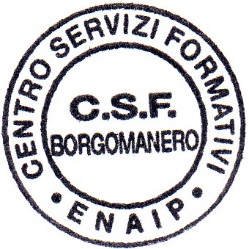 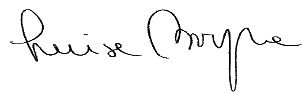 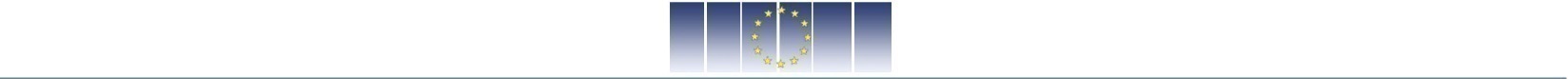 